Информационно-аналитическая  справка МКОУ СОШ с.п. Нижний Черек  за 2014 год о проделанной работе по профилактике немедицинского потребления психоактивных веществВ МОУ СОШ с.Нижний Черек ведется определенная работа по противодействию злоупотребления немедицинского потребления ПАВ  и их незаконному обороту.  Так, согласно разработанному  комплексу мер, позволяющих своевременно выявлять несовершеннолетних, не посещающих или систематически пропускающих по неуважительным причинам  занятия: -  проводился ежедневный контроль за посещаемостью учащихся;-  взяты на учет все трудновоспитуемые дети из неблагополучных семей;-  заведены карточки «трудного», психологические характеристики;-  изучались  жилищно-бытовые условия, устанавливалось  шефство над трудновоспитуемыми подростками, проживающими в неблагополучных семьях;-  проводились   рейды по микрорайону, выявлялись  уклоняющиеся от учебы подростки;-  на общешкольных линейках рассматривались  итоги посещаемости и успеваемости учащихся, проводилась  антинаркотическая пропаганда, - оформлены стенды с антинаркотической информацией-обеспечивался охват детей и подростков организованными формами летнего отдыха, так за время школьных каникул были направлены в лагеря отдыха  115 учащихся;- на общешкольном родительском собрании выступил с докладом специалист по профилактике наркомании и ВИЧ инфекции;- психологом оказывалась консультативная помощь  несовершеннолетним с проблемами  в учебе развитии поведении;- совместно с администрацией села и участковым инспектором проводились рейды по местам большего скопления молодежи в вечернее время; - периодически приглашались работники милиции для проведения бесед с      «трудными».- классными руководителями на классных часах проводились беседы на антинаркоманийные темы;- проводился  месячника «Молодежь против наркотиков»Просветительская работа ведется с родителями: «Профилактика ПАВ употребления» (с приглашением врача-педиатра Ступина О.В.) для 8-11 классов, Классными руководителями проведены беседы с родителями:«Наши дети повзрослели» для 5-7 классов, «О стилях семейного воспитания. Принуждение» для 3-х классов, «Подростковая депрессия» для 5-10-х классов, «Поговорим о наркомании» для 4-х классов, «Вредные привычки» для 5-7 классов, «Организация летнего досуга как профилактика правонарушений» для1-7 классов, «Как разрешить конфликты или в чем мы ошибаемся» для 5-7 классов.     Семинар-практикум для классных руководителей «Психологические методы и приемы взаимодействия классного руководителя с родителями «группы риска»был проведен  руководителем МО классных руководителей 9-11 классов Хакуновой Ж.М.    В школе действует НАРКОПОСТ, целью деятельности его является: проведение комплексной профилактической работы в школе  для выработки у учащихся навыков здорового образа жизни и формирования устойчивого нравственно-психологического неприятия психоактивных веществ. В состав Наркопоста входят: заместитель директора по ВР, представитель МО классных руководителей, медицинский работник, социальный педагог, ,учитель биологии, педагог- психолог и учитель ОБЖ.Задачами  деятельности   Наркопоста на 2013-2014 учебный год были:Осуществление комплекса мероприятий по первичной профилактике употребления ПАВ в детско-подростковой среде;Проведение индивидуальной воспитательной работы со школьниками и устранение аддиктивного поведения;Целенаправленная работа с родительской общественностью, направленная на информирование о случаях употребления ПАВ, внутрисемейный контроль по данной	 проблеме, профилактика социально-негативных явлений в семье и формирование здорового образа жизни;Первичное выявление лиц « группы риска», имеющих признаки различных отклонений в поведении и склонных к употреблению ПАВ;Организация информационно-просветительской работы среди учащихся и родителей.  Приоритетным направлением в профилактике   наркомании   в среде подростков и молодежи    является устранение причин и условий, способствующих девиантному поведению несовершеннолетних,  семейного неблагополучия, профилактика алкоголизма, наркомании и табакокурения,     В школе соцпедагогом  Тхазепловой  Ф.М. и психологом  Кажоковой С.К. проведено анкетирование учащихся 9-11 классов по проблемам  и проявлениям наркомании в подростковой среде. Проведение анкетирования позволило более подробно и глубоко изучить интересы и потребности детей, выявить отношение учащихся к проблемам наркомании, алкоголизма и курения.          Самым интересным и полезным, по мнению ребят, было проведение тренингов и творческих ролевых игр, где учащиеся получили возможность побывать в какой-то другой роли или в необычной обстановке, также это позволило ученикам получить много новой, современной и необходимой информации. Очень важным было то, что учащимся была предоставлена возможность самим принять участие в разрешении какой-либо проблемы.          Организация выставок периодических  изданий по проблемам наркотиков, оформление стендов, проведение конкурсов рисунков и бесед позволило привлечь всех учащихся, независимо от возраста.        В результате наших действий выявилось, что на конец учебного года в нашей школе  курильщиков как не было, так и нет. Лиц, употребляющих спиртные напитки и алкоголь, выявлено не было.        В нашей школе был разработан план мероприятий, посвященный акции «Спорт вместо наркотиков». Согласно плану в школе проходили классные часы, круглые столы, беседы, анкетирование, различные конкурсы и спортивные мероприятия во всех классах, подведены итоги  и распределены места. Смотр спортивной формы под девизом «Спорт вместо наркотиков!» стал в нашей школе смотром формы, красоты и здоровья.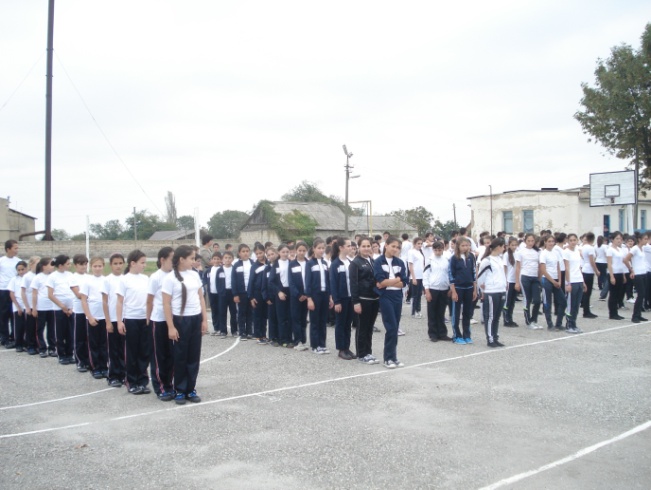 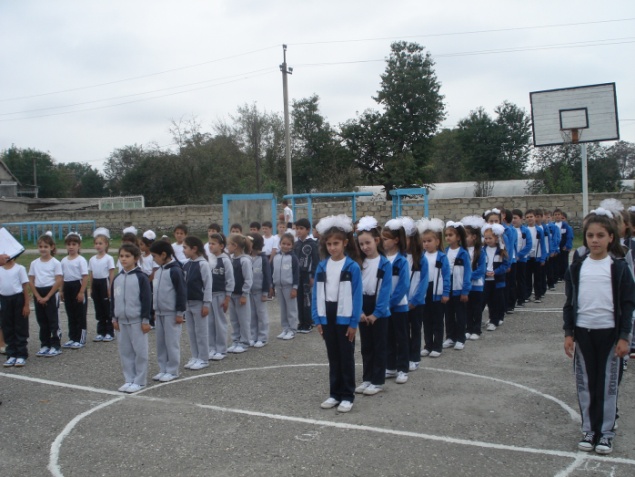  Были определены  и награждены победители и призеры конкурса.     Целью данных мероприятий была формирование представления о негативных последствиях наркотиков на физическое и духовное здоровье человека.       Педагоги школы применли  здоровьесберегающие технологии на уроках, это делалось  не только в начальной школе, но на 2 и 3 ступени обучения.Витаминизация школьного питания, игры на воздухе, занятия спортом и физической культурой в школьных и внешкольных секциях - вот тот арсенал средств, который позволяет привлечь учащихся к формированию  устойчивого противодействия асоциального поведения, употребления ПАВ.        В 2013-2014 учебном году в МОУ СОШ с. Нижний Черек была организована работа 9 спортивных секций, 3 кружков.Направления программы дополнительного образования, по которым проводилось обучение представлены в таблице Всего учащихся школьной системой дополнительного образования охвачено  205, что составляет 68% от общего количества обучающихся в 2013-2014 учебном году, что выше на 2%, чем в 2012-2013 уч.году, из них в  школьных кружках и секциях занято 168 учащихся, что составляет 49,1% от общего количества детей охваченных школьной системой дополнительного образования. Позитивная динамика допобразования  в сравнении за 2 года   7 апреля 2013 года  весь Урванский район на базе нашей школы отпраздновал   День Здоровья.Культурно-спортивные мероприятия проходили целый день. Все школы привезли свои концертные номера, а театр под руководством Г.Сапрыкиной был неподражаем! Нашей школе достался переходящий кубок, учрежденный администрацией Урванского района ко Дню Здоровья.Праздник, посвященный красоте и здоровью, удался на славу!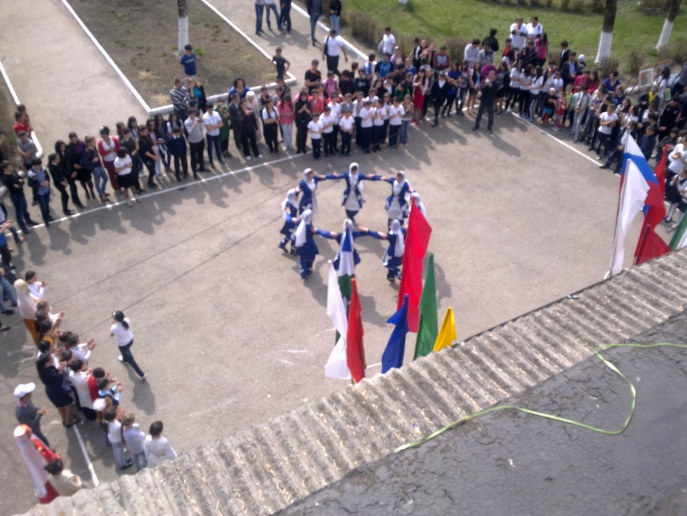 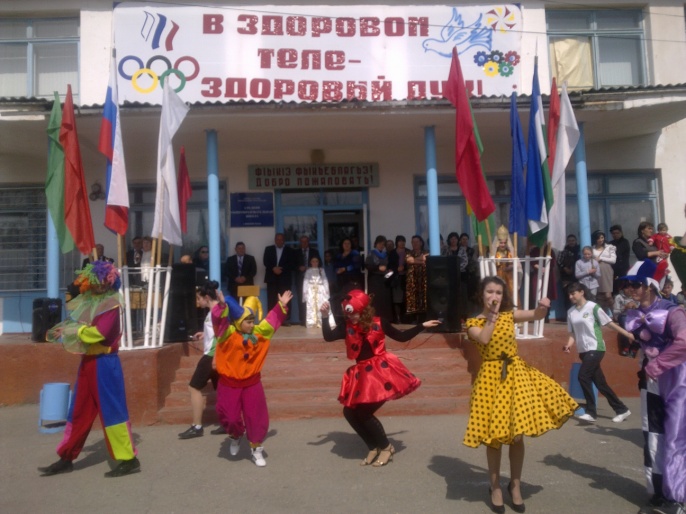        Серьезных проблем для работы наркологического поста в школе  нет. Но хотелось бы, чтобы чаще обновлялись наглядно-методические пособия, и школа имела возможность приобрести новые видеофильмы, изучающие проблемы наркомании, алкоголизма и курения. Кружки, секции.Кружки, секции.Кружки, секции.Кружки, секции.Кружки, секции.Кружки, секции.Кружки, секции.Кружки, секции.Кружки, секции.Кружки, секции.Кружки, секции.Кружки, секции.Физкультурно-оздоровительноеОхват учащихсяХудожеств.-эстетичес направХудожеств.-эстетичес направОхват учащихсяЭколого-биологическоеЭколого-биологическоеЭколого-биологическоеОхват учащихсяОхват учащихсяДругиеОхват учащихся91331332505013030Итого: 68% от общего количества учащихся.Итого: 68% от общего количества учащихся.Итого: 68% от общего количества учащихся.Итого: 68% от общего количества учащихся.Итого: 68% от общего количества учащихся.Итого: 68% от общего количества учащихся.Итого: 68% от общего количества учащихся.Итого: 68% от общего количества учащихся.Итого: 68% от общего количества учащихся.Итого: 68% от общего количества учащихся.Итого: 68% от общего количества учащихся.Итого: 68% от общего количества учащихся.2010-2011 уч.г.2010-2011 уч.г.2011-2012 уч.г.2011-2012 уч.г.Кол-во%.Кол-во%.1986620868